Załącznik nr 1 do Regulaminu naboru uczestników Projektu „DBAJ O POWIETRZE 2.0 – dofinansowanie wymiany źródeł ciepła w budynkach mieszkalnych jednorodzinnych”Deklaracja Udziału w ProjekcieDeklaruję uczestnictwo w Projekcie pn. „DBAJ O POWIETRZE 2.0 – dofinansowanie wymiany źródeł ciepła w budynkach mieszkalnych jednorodzinnych” planowanym do realizacji przez Miasto Zabrze, w ramach którego zrealizuję przedsięwzięcie niskoemisyjne w budynku mieszkalnym jednorodzinnym, położonym w Zabrzu przyul. ………………………………………………………………………………………………..(nazwa ulicy, nr domu)składający deklarację:………………………………………………………………………..…. (imię i nazwisko)miejsce  zamieszkania: ……………………………………………………………………….…(miejscowość, kod, ulica, nr domu, nr mieszkania)PESEL: ……………………………… nr telefonu*: …………………………………………. adres e-mail*:  …………………………………………………………………………......……adres do korespondencji składającego deklarację:…………………………………………………………………………………………..………(miejscowość, kod, ulica, nr domu, nr mieszkania)Dane o budynku mieszkalnym jednorodzinnym/wyodrębnionym lokalu mieszkalnym w budynku mieszkalnym jednorodzinnym, w którym realizowane będzie przedsięwzięcie niskoemisyjne.Numer ewidencyjny działki, na której położony jest budynek: ……………………..…..Numer(y) księgi wieczystej gruntowej: ……………………………...………………….Właściciele/współwłaściciele budynku mieszkalnego jednorodzinnego (nazwisko, imię, adres zamieszkania) – zgodnie z zapisami w księdze wieczystej:1) ………………………………………………………………………………………..……2) ………………………………………………………………………………………..……3) ………………………………………………………………………………………..……4) ………………………………………………………………………………………..……W budynku wyodrębniono na podstawie księgi wieczystej:jeden lokal mieszkalny          TAK          NIE dwa lokale mieszkalne           TAK          NIElokal użytkowy, w którym prowadzona jest działalność gospodarcza              TAK           NIEPrzedsięwzięcie niskoemisyjne zrealizowano w wydzielonym lokalu mieszkalnym dla którego założona jest odrębna księga wieczysta      TAK            NIE (w przypadku zaznaczenia odpowiedzi TAK proszę o podanie nr księgi wieczystej dla lokalu mieszkalnego…………………………………………………………….)* dane nieobowiązkowe Aktualnie wykorzystywane do ogrzewania budynku/wyodrębnionego lokalumieszkalnego są następujące urządzenia grzewcze:1) kocioł na paliwo stałe                                    TAK 		        NIE2) piece na paliwo stałe                                      TAK    		        NIE3) kocioł gazowy                                                TAK  	                     NIE4) piece akumulacyjne                                        TAK       	                     NIE  5) inne (proszę podać jakie): ……………………………………..………..Aktualnie wykorzystywane do przygotowania ciepłej wody użytkowej są następujące urządzenia grzewcze (proszę wymienić jakie):1) ………………………………………………………….……….……….…..……….2) ………………………………………………….………..…………….……………W ramach przedsięwzięcia niskoemisyjnego deklaruję wymianę istniejącego/ych urządzeń lub systemów służących do: ogrzewania budynku/wydzielonego lokalu mieszkalnego na:kocioł zasilany węglem kamiennym				TAK         NIEkocioł zasilany biomasą						TAK         NIEkocioł zasilany gazem ziemnym					TAK         NIEurządzenia zasilane energią elektryczną				TAK         NIEpodłączenie do sieci ciepłowniczej				TAK         NIEurządzenia zasilane innymi odnawialnymi źródłami energii (proszę podać jakie, np. pompa ciepła gruntowa, powietrzna): ………………………………………..inne (proszę podać jakie): ………………………………………………..…….podgrzewania ciepłej wody użytkowej      TAK          NIE      (odpowiedź TAK proszę zaznaczyć tylko w przypadku, kiedy urządzenie służące do ogrzewania wymienione powyżej w ust.1 pracować będzie również na potrzeby przygotowania ciepłej wody użytkowej).Posiadam orzeczenie o stopniu niepełnosprawności          TAK             NIE Otrzymałem dofinansowanie do wymiany urządzeń służących do ogrzewania budynku/wyodrębnionego lokalu mieszkalnego, w latach 2009-2020, w ramach realizowanego na terenie miasta Zabrze Programu Ograniczenia Niskiej Emisji                                                      TAK          NIE                                                                      ………………………………………………….                 (data, czytelny podpis składającego deklarację)UWAGA!DEKLARACJĘ NALEŻY WYPEŁNIĆ DRUKOWANYMI LITERAMI-CZYTELNIE.WSZYSTKIE WYKROPKOWANE WIERSZE MUSZĄ BYĆ UZUPEŁNIONE (DOPUSZCZA SIĘ WPISANIE ZWROTU NIE DOTYCZY), W PRZYPADKU ODPOWIEDZI TAK / NIE/ PROSZĘ WSTAWIĆ SYMBOL “X” W KRATCE PRZY PRAWIDŁOWEJ ODPOWIEDZI.DO DEKLARACJI NALEŻY DOŁĄCZYĆ: 1) OŚWIADCZENIA STANOWIĄCE ZAŁĄCZNIK 1a) DO DEKLARACJI UDZIAŁU  W PROJEKCIE. 2) ANKIETĘ TECHNICZNĄ STANOWIĄCĄ ZAŁĄCZNIK 1b) DO DEKLARACJI       UDZIAŁU W PROJEKCIE, 4. BRAK ZAŁĄCZNIKÓW WYMIENIONYCH W PKT 3. SPOWODUJE ODRZUCENIE DEKLARACJI.Załącznik 1a) do deklaracji udziału w ProjekcieOŚWIADCZENIAJestem świadomy/a odpowiedzialności karnej za składanie fałszywych oświadczeń lub zatajenie prawdy, a podane przeze mnie dane są zgodne z prawdą i stanem faktycznym, w związku z tym oświadczam, że:Zapoznałem/am się z Regulaminem naboru uczestników Projektu „DBAJ O POWIETRZE 2.0 – dofinansowanie wymiany źródeł ciepła w budynkach mieszkalnych jednorodzinnych”.Jestem właścicielem/współwłaścicielem budynku mieszkalnego jednorodzinnego lub wyodrębnionego lokalu mieszkalnego w budynku mieszkalnym jednorodzinnym,  którym realizowane będzie przedsięwzięcie niskoemisyjne. Posiadam prawo do dysponowania nieruchomością, na której realizowane będzie przedsięwzięcie niskoemisyjne.Składam tylko jedną deklarację udziału w Projekcie „DBAJ O POWIETRZE 2.0 – dofinansowanie wymiany źródeł ciepła w budynkach mieszkalnych jednorodzinnych”.Wyrażam zgodę na ewentualny wzrost kosztów utrzymania związanych z realizacją przedsięwzięcia niskoemisyjnego.Zapewniam środki własne na sfinansowanie kosztów niekwalifikowanych przedsięwzięcia niskoemisyjnego.Nie udostępniam/udostępniam* część budynku mieszkalnego jednorodzinnego, w którym realizowane będzie przedsięwzięcie niskoemisyjne podmiotom w celu prowadzenia przez nich działalności gospodarczej.Prowadzę/nie prowadzę* działalność/ci gospodarczą/ej w budynku mieszkalnym jednorodzinnym, w którym realizowane będzie przedsięwzięcie niskoemisyjne.Nie posiadam zaległości finansowych wobec Miasta Zabrze z tytułu należności podatkowych oraz z tytułu opłaty za gospodarowanie odpadami komunalnymi wnoszonymi na rzecz Miasta Zabrze.  O wszelkich zmianach danych zawartych w deklaracji udziału w Projekcie będę informował Beneficjenta Projektu.Przyjmuję do wiadomości, że w przypadku niespełnienia przeze mnie wszystkich warunków określonych w Regulaminie Projektu lub niepodpisanie umowy przez Miasto Zabrze z Instytucją Organizującą Konkurs, Projekt nie będzie realizowany. Oświadczam, że z tego tytułu nie będę wnosił/a roszczeń wobec Miasta Zabrze.  ……….……………………………………………..  		  (data, czytelny podpis składającego deklarację)*Niepotrzebne skreślićZałącznik 1b) do deklaracji udziału w ProjekcieANKIETA TECHNICZNAWybraną odpowiedź proszę zakreślić - WYPEŁNIAĆ DRUKOWANYMI LITERAMI-CZYTELNIEImię i nazwisko składającego deklarację: ………………………………………………………Adres budynku mieszkalnego jednorodzinnego w którym realizowane będzie przedsięwzięcie niskoemisyjne …………………………………………………………………………………………………Przedsięwzięcie niskoemisyjne będzie realizowane w wydzielonym lokalu mieszkalnym dla którego założona jest księga wieczysta                              TAK               NIECZĘŚĆ A                    Dane o budynku mieszkalnym jednorodzinnym w którym realizowane będzie przedsięwzięcie niskoemisyjne (wypełnienie obowiązkowe)Rodzaj budynku:a) wolnostojący                                                TAK             NIEb) bliźniak                                                        TAK             NIEc) w zabudowie szeregowej                             TAK             NIELiczba kondygnacji: ……………Liczba wydzielonych lokali mieszkalnych w budynku mieszkalnym jednorodzinnym dla których założono odrębną księgę wieczystą: …………………………….….Powierzchnia całkowita budynku, w m2: ……………………………Istnieje lokal użytkowy przeznaczony na działalność gospodarczą w budynku: TAK       			NIE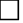 Całkowita powierzchnia lokalu użytkowego, w którym prowadzona jest działalność gospodarcza w m2: …………Data uzyskania  pozwolenia na budowę:      przed 15.12.2002 r.	              po 15.12.2002 r.              Posiadam dokument w postaci  pozwolenia na budowę:  TAK            	        NIE	 Czy dla budynku wykonano audyt energetyczny/świadectwo charakterystyki energetycznej:                         TAK                           NIEPosiadam projekt budowlany budynku:          TAK                   NIECzy budynek jest podpiwniczony                   TAK        	NIE        Czy budynek ma możliwość podłączenia do sieci ciepłowniczej                    TAK          NIECzy w budynku jest przyłącze gazowe 		               	           TAK          NIECzy ściany zewnętrzne budynku są docieplone 			           TAK          NIEJeśli zaznaczono odpowiedź TAK, proszę zaznaczyć odpowiednią datę ocieplenia:przed 15.12.2002 r.	          po 15.12.2002r.                      brak informacji Czy strop/stropodach/dach budynku jest docieplony			          TAK          NIEJeśli zaznaczono odpowiedź TAK, proszę zaznaczyć odpowiednią datę:przed 15.12.2002 r.	              po  15.12.2002 r.                                              brak informacji Czy podłoga na gruncie/fundamenty jest docieplona:		             TAK         NIEJeśli zaznaczono odpowiedź TAK, proszę zaznaczyć odpowiednią datę:przed 15.12.2002 r.		 po 15.12.2002 r.                                            brak informacji Stolarka okienna w budynku:a) drewniana                             TAK              NIE            b) PCV                                      TAK              NIEc) aluminiowa                           TAK              NIEd) inne: …………………………………………….e) rok montażu:   przed 15.12.2002 r.                     po 15.12.2002 r. Drzwi zewnętrzne w budynku:z czego wykonane: ………………………………………………………………… rok montażu:  przed 15.12.2002 r.                      po 15.12.2002 r. Zainstalowane kolektory słoneczne:                TAK                  NIEZainstalowane ogniwa fotowoltaiczne:           TAK                  NIECZĘŚĆ BDane o systemach grzewczych w budynku mieszkalnym jednorodzinnym (UWAGA! Wypełniają tylko osoby, które zadeklarowały realizację przedsięwzięcia niskoemisyjnego w całym budynku)Liczba osób zamieszkujących budynek; ……………………………………….Istniejące urządzenia wykorzystywane do ogrzewania budynku: a) kocioł na paliwo stałe                    TAK         NIE             ilość (szt.) …………… b) kocioł gazowy                               TAK         NIE             ilość (szt.) ……….…… c) kocioł olejowy                               TAK         NIE             ilość (szt.) ……….…… d) piece na paliwo stałe                      TAK         NIE             ilość (szt.) …………… e) kominek                                          TAK         NIE             ilość (szt.) ….………..         f) inne (jakie, ilość w szt.): ……………………Urządzenie wymienione w pkt 2 posiada tabliczkę znamionową             TAK              NIE    W przypadku odpowiedzi TAK w pkt 3 proszę podać typ/model i rok produkcji urządzenia wymienionego w pkt 2  …………………………………………………………Klasa kotła na paliwo stałe (bezklasowy, 3,4 lub 5): ………………………………..………Obecnie używane paliwo: …………………………………………………………………...Średnia ilość zużywanego paliwa stałego [tony/rok]: ……………………………………..Liczba pieców/kotłów planowanych do likwidacji: …………………………………………Istniejąca wewnętrzna instalacja centralnego ogrzewania:                     TAK         NIEPowierzchnia ogrzewana m2: ………………………………Kubatura ogrzewana, w m3: ……………………………….Urządzenia do przygotowania ciepłej wody użytkowej:kocioł centralnego ogrzewania           TAK            NIEpiecyk gazowy                                    TAK            NIEpodgrzewacz elektryczny                   TAK            NIEinne: ……………………………………………Zamontowane w budynku urządzenia do ogrzewania budynku i przygotowania ciepłej wody, są wykorzystywane również na cele związane z prowadzeniem działalności gospodarczej                          TAK                             NIE CZĘŚĆ CDane o wyodrębnionym lokalu mieszkalnym w budynku mieszkalnym jednorodzinnym (UWAGA! Wypełniają tylko osoby, które zadeklarowały realizację przedsięwzięcia niskoemisyjnego w wyodrębnionym lokalu mieszkalnym)Powierzchnia całkowita lokalu mieszkalnego, w którym realizowane będzie przedsięwzięcie emisyjne, w m2: ………………Liczba osób zamieszkujących lokal mieszkalny; ……………Istniejące urządzenia wykorzystywane do ogrzewania lokalu mieszkalnego:a) kocioł na paliwo stałe                      TAK         NIE          ilość (szt.) ……………….b) kocioł gazowy                                  TAK         NIE          ilość (szt.) ……………….c) kocioł olejowy                                  TAK         NIE          ilość (szt.) ……………….d) piece na paliwo stałe                        TAK         NIE          ilość (szt.) ……………….e) kominek                                            TAK         NIE          ilość (szt.) ……………….f) inne (jakie, ilość w szt.): ………………………………………………………Urządzenie wymienione w pkt 3 posiada tabliczkę znamionową:           TAK               NIE    W przypadku odpowiedzi TAK w pkt 4 proszę podać typ/model i rok produkcji urządzenia  wymienionego w pkt 3  …………………………………………………………Klasa kotła na paliwo stałe (bezklasowy, 3,4 lub 5): ………………………………….…….Obecnie używane paliwo: …………………………………………………………………...Średnia ilość zużywanego paliwa stałego [tony / rok]: …………………………….……….Liczba pieców/kotłów planowanych do likwidacji: ………….…………………………….….………Istniejąca wewnętrzna instalacja centralnego ogrzewania:               TAK          NIEPowierzchnia ogrzewana m2: ………………………..…………Kubatura ogrzewana, w m3: …………...………………………Urządzenia do przygotowania ciepłej wody użytkowej:kocioł centralnego ogrzewania          TAK            NIEpiecyk gazowy                                   TAK            NIEpodgrzewacz elektryczny                   TAK            NIEinne: ……………………………………………Wymienione w pkt 3 i pkt 13 urządzenia grzewcze wykorzystywane są na potrzeby tylko lokalu mieszkalnego w którym realizowane będzie przedsięwzięcie niskoemisyjne             TAK        NIEZamontowane w lokalu mieszkalnym urządzenia do ogrzewania i przygotowania ciepłej wody, są wykorzystywane również na cele związane z prowadzeniem działalności gospodarczej i/ lub innych lokali mieszkalnych                                                TAK             NIE                                                                                           ………..………………….……………         /data i czytelny podpis składającego deklarację/ UWAGA!1.	DEKLARACJĘ NALEŻY WYPEŁNIĆ DRUKOWANYMI LITERAMI-CZYTELNIE.2.	WSZYSTKIE WYKROPKOWANE WIERSZE MUSZĄ BYĆ UZUPEŁNIONE (DOPUSZCZA SIĘ WPISANIE ZWROTU “NIE DOTYCZY”), W PRZYPADKU ODPOWIEDZI TAK/NIE/BRAK INFORMACJI, PROSZĘ WSTAWIĆ SYMBOL “X” W KRATCE PRZY PRAWIDŁOWEJ ODPOWIEDZI.3.  DEKLARACJĘ WRAZ Z WSZYSTKIMI ZAŁĄCZNIKAMI NALEŻY WŁOŻYĆ DO KOPERTY; KOPERTA POWINNA BYĆ ZAMKNIĘTA I DODATKOWO OPISANA: „DBAJ O POWIETRZE 2.0”.KOPERTĘ UMIESZCZA SIĘ W OPISANEJ URNIE, ZNAJDUJĄCEJ SIĘ NA PARTERZE W BUDYNKU URZĘDU MIEJSKIEGO W ZABRZU PRZY ULICY WOLNOŚCI 286, LUB PRZY ULICY POWSTANCÓW ŚLĄSKICH 5-7, LUB W PUNKCIE KONSULTACYJNO – INFORMACYJNYM NA TERENIE CENTRUM HANDLOWEGO M1 PRZY ULICY SZKUBACZA 1 W ZABRZU, LUB PRZESYŁA POCZTĄ NA ADRES: URZĄD MIEJSKI W ZABRZU, WYDZIAŁ EKOLOGII, 41-800 ZABRZE, UL. WOLNOŚCI 286. 